RIVANNA RIVER STEWARD REPORTRiver Steward Name(s): Dan Triman and Justin Altice Date: 05-30-15Starting Location and Time:  Milton 9:45 AM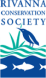 Ending Location and Time: Crofton 2:00 PM Weather: Sunny and Clear Skies    Recent Precipitation: One heavy rain recentlyWater Flow: Moderate   Water Color: Very Clear    Water Odor: NoneWater Temp. : 24 deg C            Air Temp. : 75 deg FDO: 5 ppm       PH: 8.0   Turbidity: 10 JTUUSGS Water Gauge Reading: Palmyra 2.97 ft, Earlysville 1.49 ftPhysical Location Characteristics: Near Rivers Edge CommunitySpecific Location Testing Performed: River left 37°57'15.3"N 78°20'55.9"WLand Use:Wildlife Sightings and Plant Life:People Interactions:Litter and Pollution:Overall Summary: Actions Needed – level of priority (1 highest/5 lowest) 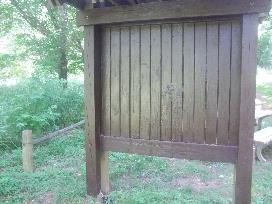 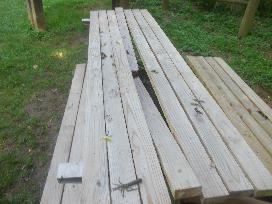 Figure 1: Table at Milton needing reparis                                     Figure 2: Milton Kiosk recently repainted 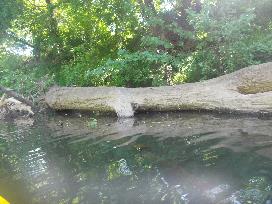 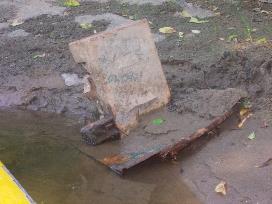 Figure 3: Example of large metal debris found on the bank      Figure 4: Example of downed tree in the River 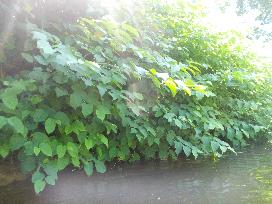 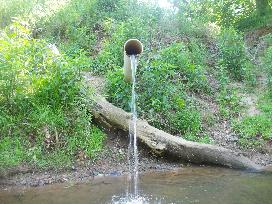 Figure 5: Outfall pipe between Milton and Glenmore                 Figure 6: Vegetation that was prevalent along the banks 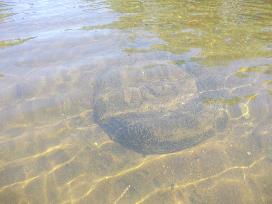 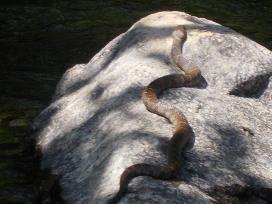 Figure 7: Snake sunning on a rock                                                   Figure 8: Example of tire buried in the river bed. 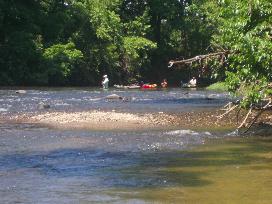 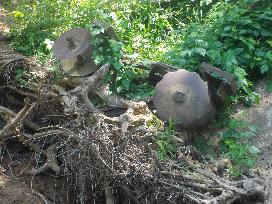 Figure 9: Large piece of farm equipment on the bank.               Figure 10: People fishing in the River.  Mostly rural farms and wooded land, with some residential areas in Keswick and Lake Monticello.turtles, several birds (including kingfishers, crows, 1 red shouldered hawk, cormorants), 3 snakes, and numerous fish (lots of bass and long nose gar). Saw several people out fishing on the River today (about 10 total)Not much in the way of litter, only a couple of cans and bottles mainly. Several larger metal pieces of litter that were too big to remove. Counted at least 60 tires in the water or on the banks of the River. It was a great trip overall. The water was about as clear as we have ever seen it, so we saw more fish than ever before. There were a lot of tires in this stretch that should be removed in the future. Saw at least a few people out on the water, as well as some downed trees. 4 – Remove Tires, 4- Repair Milton table and put up RCS info with Plexiglas at kiosk at Milton